«Αποκριές: Κυράς Σαρακοστής κάλεσμα» την Κυριακή στο Δημοτικό ΘέατροΟι Απόκριες πλησιάζουν και μας καλούν να μπούμε σε κλίμα Σαρακοστής όπως είναι και ο τίτλος της μουσικοχορευτικής - θεατρικής παράστασης «Αποκριές: Κυράς Σαρακοστής κάλεσμα» που συνδιοργανώνει ο Δήμος Λαμιέων με το Σύλλογο Κλειτσιωτών Φθιώτιδας «Ο Άγιος Κυπριανός», τον Πολιτιστικό Αθλητικό Σύλλογο «Χορονός», την Ακαδημία Ρυθμικής Γυμναστικής «Ladies’gym» και τη Χορωδία Μοσχοχωρίου.Η εκδήλωση θα πραγματοποιηθεί την Κυριακή 17 Φεβρουαρίου και ώρα 19.00 στο Δημοτικό Θέατρο Λαμίας. Η είσοδος θα είναι ελεύθερη για το κοινό.Από το Γραφείο Τύπου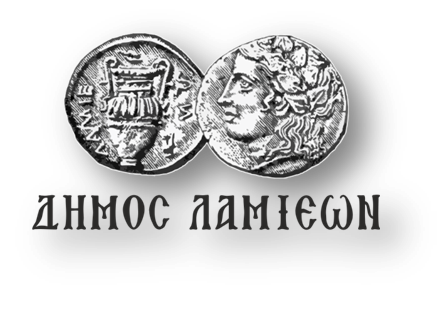 ΠΡΟΣ: ΜΜΕΔΗΜΟΣ ΛΑΜΙΕΩΝΓραφείο Τύπου& Επικοινωνίας                         Λαμία, 15/2/2019